Análise do Campus ParintinsFigura 1 Matrículas Gerais 2016/1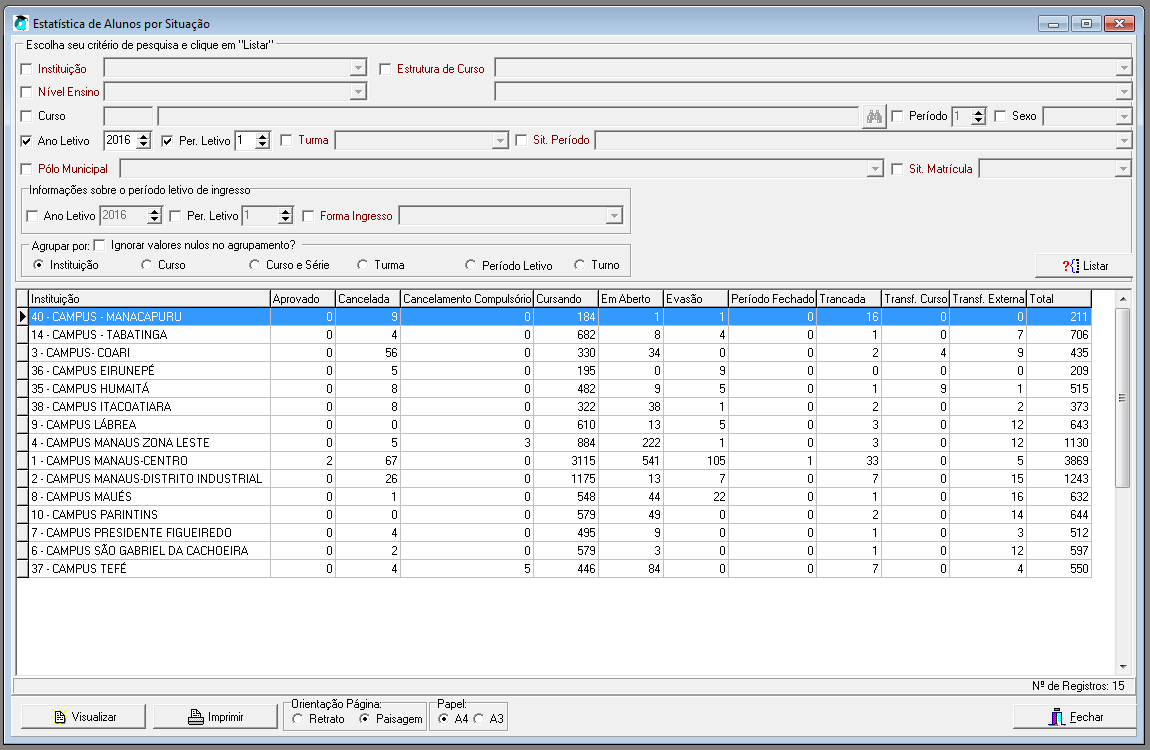 Fonte: Q-Acadêmico 2016Segundo a  Figura 1 o Total de Matrículas do Campus é de 644Assim discriminadasCancelamento: 01Cursando: 579Em aberto: 49 Evasão: 00Trancada: 02Período Fechado: 00Transferência Externa: 14Matrículas Iniciais em 2016: 260 okResumo a informação da planilha da CEPI deve ser corrigida quanto ao Acadêmico para 644 matrículas em 2016Não há divergência quanto a matrícula inicial.MatrículaNomeSituação MatrículaSituação Período2013115870264ALDO DOS SANTOS BATISTAMatriculadoEm Aberto2013215890100ANA DILCE BEZERRA DE SOUZAMatriculadoEm Aberto2015215890004ANA PAULA DOS REIS COELHOMatriculadoEm Aberto2015215910001ANTONIO DE CARVALHO PEREIRAMatriculadoEm Aberto2013215890240ANTONIO DOS SANTOS GUERREIRO NETOMatriculadoEm Aberto2014215890419DALVANA DA SILVA DE SOUZAMatriculadoEm Aberto2014215890036DEBORAH SOUZA NORONHAMatriculadoEm Aberto2015215900007DORYANE NASCIMENTO RODRIGUESMatriculadoEm Aberto2014115880225EDILSON CARLOS DE SIEL SOUZAMatriculadoEm Aberto2014232540200ELDENICE SILVA DAMASCENOMatriculadoEm Aberto2014215880162ERICSON OLIVEIRA SANTARÉMMatriculadoEm Aberto2015115860117ERIKA SOUZA DA SILVAMatriculadoEm Aberto2015115900208ESTELA CELINE DE SOUZAMatriculadoEm Aberto2014232540102FRANCISCO DOS SANTOS SOUSAMatriculadoEm Aberto2014232540250GIGLIANE SANTOS ANDRADE DE FREITASMatriculadoEm Aberto2014115850199GINO GABRIEL PEREIRA BARBOSAMatriculadoEm Aberto2014115860313HERMANA KAIRÊ MACHADO SIQUEIRAMatriculadoEm Aberto2015215890017INAÊ LORENA BRANDÃO DE MEDEIROSMatriculadoEm Aberto2014232540242IZAELE GOMES AZEVEDOMatriculadoEm Aberto2015115890229JAKELINE VIEIRA MUNIZMatriculadoEm Aberto2015115850340JESSICA SOUZA DE SAMatriculadoEm Aberto2013215890232JOAO NILSON OLIVEIRA CUNHAMatriculadoEm Aberto2015215890020JOILTON AZEVEDO GUIMARÃESMatriculadoEm Aberto2014232540030JORGE PONTES KOIDEMatriculadoEm Aberto2014215880243JOSÉ LUIS DA SILVA MARINHOMatriculadoEm Aberto2014232540048JOSÉ MANUEL DE SOUZA MUNIZMatriculadoEm Aberto2014115890239KELLEN CRISTINA PASSOS GUIMARÃESMatriculadoEm Aberto2013215890011LEONORA CARVALHO MENEZESMatriculadoEm Aberto2015215890022LIBIA PRINTES MACEDOMatriculadoEm Aberto2015215900023MAURY BARBOSA DE SOUZAMatriculadoEm Aberto2013215890356NAGGY SANTANA KAWAKAMIMatriculadoEm Aberto2015215890027NAYAME DE MENEZES PIMENTELMatriculadoEm Aberto2015215900026NAZARENO AZEVEDO DE ALMEIDAMatriculadoEm Aberto2014215900309PEDRO HENRIQUE TEIXEIRA GUERREIROMatriculadoEm Aberto2015215910010RAYLANDER SANTANA VIEIRAMatriculadoEm Aberto2015236840052RITA MARIA CARVALHO LOPESMatriculadoEm Aberto2015115860222ROBERTA LÉORIA DE CASTRO FERREIRAMatriculadoEm Aberto2015215900031RONAN DE SOUZA FEIJÓMatriculadoEm Aberto2014232540226ROSÂNGELA DA SILVA ANDRADEMatriculadoEm Aberto2014115850393SAMUEL MAIA GLÓRIAMatriculadoEm Aberto2015236840036SUED RIBEIRO DA COSTAMatriculadoEm Aberto2014232540099SUZANE CAMPOS OLIVEIRAMatriculadoEm Aberto2015215890035SUZANE DUARTE DE MATOSMatriculadoEm Aberto2015115860311TAMIRES CARMO DA SILVAMatriculadoEm Aberto2015215900036THIAGO LIMA DA SILVAMatriculadoEm Aberto2015215910014VANILSON BARBOSA DE SOUZAMatriculadoEm Aberto2014115870351VINICIUS TAVARES SARMENTOMatriculadoEm Aberto2015236840206YANNA DOS SANTOS FARIASMatriculadoEm Aberto2015115860192YURI SERGIO SOUZA DE ALMEIDAMatriculadoEm Aberto